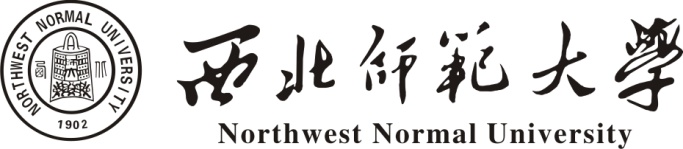 商学院研究生培养方案（2018版）二〇一八年九月目 录产业经济学学术学位硕士研究生培养方案	1工商管理学术学位硕士研究生培养方案	5工商管理硕士专业学位研究生培养方案	11会计硕士专业学位研究生培养方案	17产业经济学学术学位硕士研究生培养方案（学科或专业代码：0202）一、学科概况产业经济学是利用经济学的基本原理与分析方法，研究国民经济各个部门、各个专业领域的经济活动和经济关系的运行规律和机制，或对非经济活动领域进行经济效益、社会效益分析的学科，具有理论联系实际、应用性强，直接服务于经济建设的特点。我院产业经济学是我校应用经济学一级学科下设的二级学科，在农业与农村发展、产业转型与发展、产业技术创新与管理等方面积累了丰富的研究成果。经过多年建设和发展，现已形成一支年龄和学历结构合理的教学科研队伍，学科发展注重经济理论与实践相结合，突出产业经济学内部各学科方向之间的相互借鉴、渗透与交叉，研究方向具有区域性、民族性的特色。二、培养目标本学科致力于培养具有严谨求实的学术作风，扎实的经济学理论基础、合理的知识结构和宽广的知识面，能熟练运用经济研究方法研究产业发展中的问题；较为熟练地掌握一门外语并能阅读本学科的专业外文资料；能胜任高校经济类课程的教学及研究，企业及政府部门经济管理工作的中、高层次复合型人才。三、培养方式1.采用全日制学习方式，实行学分制。2.导师负责制：硕士生入学后进行师生双向互选，确定导师。导师指导研究生制定个人培养计划、选学课程、查阅文献资料、参加学术交流和社会实践、确定研究课题、指导科学研究等。研究生的学位论文在导师的指导下完成，分为开题、撰写学位论文、预答辩、答辩等环节。3.课程学习：专业课的学习采取学生课前自学，导师系统讲授、重点辅导，研究生学术讲堂、讨论讲座以及任课老师制定参考文献、书目，学生阅读后撰写综述和评论等多种形式。研究生学术讲堂由任课老师指定与本课程相关的学生必读专业文献，在事先自学的基础之上，采用研究生讲堂的形式，由任课老师组织研究生课堂讲述、讨论。要求每个学生都必须事先准备讨论提纲，由教师归纳、总结和点评。课程结束后，学生在阅读专业文献的基础之上，写出与本课程学习相关的有价值的文献评述、专题报告、课程论文等作为考核依据。4.科研训练：将课程学习与学术研究结合起来，研究生在学习期间须参加4次以上学院组织的学术前沿讲座，参加1次本学科及相关学科的国内外学术会议；要求参与导师的科研课题，积极申报校内外各类课题，不断提升科研素养。要求研究生在有正规刊号的学术刊物上至少发表与学位论文相关的论文1篇。5.专业实践：专业实践是要求学生深入企业、社会，进行与本专业方向有关的调查、分析与实践的活动，撰写调查报告。具体要求如下：一是专业实践活动必须是与本人研究方向相关的实践环节。二是利用第一学年学期结束后的暑假，结合开题报告的准备阶段，深入单位进行考察与调研，明确现状，发现问题，进行分析思考。四、本学科所需其它相关（近）学科知识数学、管理学和社会学等相关学科知识。五、学制及学习年限全日制硕士研究生的学制3年。在完成培养要求的前提下，对少数学业优秀、科研成果突出的硕士生，可申请提前毕业，提前期一般不超过1年。如确需延长学习年限的，最长学习年限5年。六、研究方向1.产业转型与发展2.技术创新与产业竞争力七、学分要求至少须修满35学分，其中必修课26学分（含公共必修课5学分，专业基础课18学分，专业必修课3学分），选修课7学分（公共选修课1学分，专业选修课至少6学分）。其他培养环节2学分（科研实践1学分，包括参加校内外相关学科学术会议、参与导师课题研究、申报课题等；专业实践1学分，包括教学实践或社会实践。）科研实践和论文开题均由导师负责考核。八、课程设置与教学计划（具体见课程设置与教学计划表）九、学位论文要求研究生在修完全部学位课程和修满所要求的总学分后，要在导师的指导下，进行学位（毕业）论文的研撰，由硕士研究生独立完成，论文写作时间不少于1年。1.论文选题论文选题必须经过充分调查研究，查阅相关的文献，了解国内外本领域的研究历史和现状，选择本学科内有重要学术价值和实用价值、研究基础较为薄弱的问题，或能为解决当前、当地经济和社会发展的热点、难点问题以及为政府决策提供借鉴的问题作为论文选题。选题应尽量跟随导师的研究方向或研究课题。2.论文开题研究生确定了论文选题后，在论文写作之前，必须撰写开题报告，开题报告应包括论文选题的理由或意义、国内外有关该论题研究的现状及趋势、本人的详细研究计划、写作提纲、主要参考文献等内容。开题报告通过后，学生方可撰写毕业论文。论文开题时间一般在第二学年第二学期。3.论文撰写毕业论文的撰写不少于5万字，论文写作时间不少于1年。论文初稿完成后需通过学术不端行为检测，未经指导老师审阅通过的论文，不得提交答辩。4.论文答辩通过学术不端行为检测的论文，可参加学位论文的预答辩，评审通过后方可参加论文答辩。答辩委员会由与本领域相关的专家组成。答辩委员会组织答辩并提出修改意见，论文应达到授予经济学硕士学位论文的要求。答辩通过，经学校学位评定委员会审议批准授予经济学硕士学位。附件：产业经济学学术学位硕士研究生课程设置与教学计划表附件：产业经济学学术学位硕士研究生课程设置与教学计划表                            工商管理学术学位硕士研究生培养方案（学科及专业代码：120200）一、学科概况工商管理一级学科硕士点始建于2003年，2011年经国务院学位委员会批准设立工商管理一级学科。西北师范大学工商管理一级学科包括企业管理、会计学和技术经济及管理三个硕士学位授予权专业。随着全球经济一体化的推进，“一带一路”倡议的提出以及供给侧改革等一系列重大战略性改革措施的落实，国家对高层次工商管理人才提出了新的要求。西北师范大学工商管理学科着眼国际国内学术前沿，立足西部地区企业发展理论与实践，突出科学研究与人才培养模式创新，服务地方社会经济发展，已经形成了一支具有科学素养、创新思维、国际视野及协作精神的学科队伍。本学科学制3年，授予管理学硕士学位。本学科旨在培养具有扎实的经济学和管理学理论基础，严谨的科研作风，良好的职业道德和人文素养，掌握定量和定性分析方法及数据处理技术，了解本专业学术前沿和学术动态，具备一定的学术研究创新能力的专门人才。西北师范大学工商管理学科已在人才培养、师资队伍、科学研究、社会服务等方面取得了一定的成就，社会声誉良好，为本学科的硕士研究生培养奠定了坚实的基础。二、培养目标西北师范大学工商管理学术学位硕士研究生培养以德育为先、能力为重、素质为本，适应市场经济和社会发展需要，具有深厚经济和管理理论基础，系统掌握管理技能与方法，具备国际化视野、创新与思辨精神和社会责任感，能够在政府部门、科研机构、院校及企事业单位从事管理、研究、策划工作的社会主义建设事业所需的高级管理专门人才。三、培养方式工商管理学术学位硕士研究生培养方式采取：导师负责+科研训练+专业实践+学术研讨+学年总结与考核五位一体的模式进行。1.导师负责：硕士生入学后进行师生双向互选，确定导师。导师指导研究生制定个人培养计划、选学课程、查阅文献资料、参加学术交流和社会实践、确定研究课题、指导科学研究等。研究生的学位论文在导师的指导下完成，分为开题、撰写学位论文、预答辩、答辩等环节。导师对研究生的业务指导和思想教育应有机结合起来，全面培养提高研究生的综合素质。2.科研训练：科研训练是学术型硕士研究生培养的重要环节，主要包括以下四个方面：第一，要求硕士研究生至少参加1项科研项目，通过掌握正确的科研方法，培养独立从事科学研究或专门技术的能力。同时必须积极参加导师组织的课题研究工作。第二，定期开展读书报告。每位同学每学期至少2次，开题前必须做满2次合格报告，答辩前必须做满总计4次合格报告。由导师负责定期安排组织并进行考核，考核通过方能参加答辩。第三，提高查阅文献资料的能力。对学习的每门课程，教师给出课外阅读和查阅资料的篇数，围绕学位论文至少阅读100篇（部）以上文献资料。3.专业实践：专业实践是要求学生深入企业、社会，进行与本专业方向有关的调查、分析与实践的活动。具体要求如下：一是专业实践活动必须是与本人研究方向相关的实践环节。二是利用第一学年学期结束后的暑假，结合开题报告的准备阶段，深入单位进行考察与调研，明确现状，发现问题，进行分析思考。三是学位论文实习。根据选定的论文专题有针对性地选择企业或其它单位，进行深入的较长时间的实习、调查和研究。4.学术研讨：本学科硕士生在学习期间须参加4次以上学院组织的学术前沿讲座，参加1次本学科及相关学科的国内外学术会议，全程参加导师组织的学术研讨。5.学年总结与考核：在每学年放假前，组织研究生对一学年来的政治思想表现、课程学习成绩、科研和实践业绩等方面进行一次全面总结、评定和考核，考核结果作为评优、筛选以及调整研究生奖学金和助学金等级的依据，对考核不合格者根据研究生学籍管理规定进行相应学籍处理。四、本学科所需其它相关（近）学科知识经济学、心理学和社会学等。五、学制及学习年限本专业为全日制学习方式，硕士研究生每年秋季入学，在校基本学制3年。在完成培养要求的前提下，对少数学业优秀、科研成果突出的硕士生，可申请提前毕业，提前期一般不超过1年，如确需延长学习年限的，最长学习年限5年。    六、研究方向1.企业管理2.会计学3.技术经济与管理七、学分要求每名硕士研究生至少修满35个课程学分，其中必修课28学分（含公共必修课5学分，专业基础课19学分，专业必修课4学分），专业选修课4学分，公共选修课程1学分，其他培养环节2学分。工商管理硕士研究生必须修满规定的学分方能进入学位申请环节。八、课程设置与教学计划（具体见课程设置与教学计划表）九、学位论文要求研究生在修完全部学位课程和修满所要求的总学分后，要在导师的指导下进行学位（毕业）论文的研撰，由硕士研究生独立完成。学位论文完成一般经过选题、开题、撰写学位论文、预答辩、答辩等环节。1.论文选题论文选题必须经过充分调查研究，查阅相关的文献，了解国内外本领域的研究历史和现状，选择本学科内有重要学术价值和实用价值、研究基础较为薄弱的问题，或能为解决当前、当地经济和社会发展的热点、难点问题以及为政府决策提供借鉴的问题作为论文选题。2.论文开题研究生在确定论文选题之后，在论文写作之前，必须撰写开题报告。开题报告应包括论文选题依据、研究意义、文献综述、本人的详细研究计划、写作提纲、主要参考文献等内容。开题报告通过后，学生方可撰写毕业论文，论文开题时间一般在第二学年第二学期。3.论文撰写毕业论文的撰写不少于3万字，论文写作时间不少于一年。论文初稿完成后需通过学术不端行为检测，未经指导老师审阅通过的论文，不得提交答辩。4.论文答辩通过学术不端行为检测的论文，可参加学位论文的预答辩，评审通过后方可参加论文答辩。答辩委员会由与本领域相关的专家组成。答辩委员会组织答辩并提出修改意见，论文应达到授予管理学硕士学位论文的要求。答辩通过，经学校学位评定委员会审议批准授予管理学硕士学位。附件：工商管理学术学位硕士研究生课程设置与教学计划表 附件：工商管理学术学位硕士研究生课程设置与教学计划表工商管理硕士专业学位研究生培养方案（学科及专业代码：125100）一、学科概况工商管理硕士（MBA）教育始于1908年的哈佛大学，我国从1991年开始工商管理硕士专业学位研究生教育。工商管理硕士是培养能够胜任工商企业和经济管理部门管理工作需要的务实型、复合型和应用型高层次管理人才。工商管理硕士的招生对象一般为大学本科毕业、有三年以上工作经验或者研究生毕业，并有两年以上工作经验的各类企业不同专业背景的人员。工商管理硕士培养强调在掌握现代管理理论和方法的基础上，通过商业案例分析、实战观摩、分析与决策技能训练等培养学生的实际操作技能，并重视学生国际视野、战略思维、创新意识、社会责任感和职业道德的培养。二、培养目标西北师范大学MBA立足“一路一带”倡议，着眼于促进东、中、西之间的区域经济协作，培养具有良好的职业道德与社会责任感，掌握系统的现代工商企业管理知识与技能，具有较强的创新创业能力，适应市场竞争环境与时代发展需要、能够在具有后发潜力的企事业单位从事管理工作的应用型综合管理人才。具体要求是：1.全面掌握马克思主义、毛泽东思想、邓小平理论的基本原理和习近平新时代中国特色社会主义思想，拥护党的领导，热爱祖国，遵纪守法，品德优良。2.以具有后发潜力的中小企业为主要服务对象，培养掌握企业职能性管理的知识与技能，具备人力资源管理、财务报表分析与管理、电子商务运营与管理及文化企业创意与策划的专业能力。3.掌握商务数据收集与分析的方法和技术，熟悉以中小企业为主的电子商务技术及平台组织运营。4.具有良好的沟通、领导和团队合作能力，以及健康的心理素质。5.具有分析现实企业管理问题的思维能力和创造力。6.具有较强的信息化管理工具使用能力，并掌握一门外语。三、培养方式MBA专业学位研究生实行双导师负责制，校内导师和校外导师共同负责研究生的思想道德教育、课程学习、实践过程和学位论文等环节的指导工作。MBA课堂教学强调案例教学，采取课堂教学、案例讨论、前沿讲座、经营模拟和课外资料阅读等方式，重点实施“一、二、三、四”培养模式。“一”是指“坚持一个导向”，即以实践应用为培养导向；“二”是指“实施双轮驱动”，即借助于理论基础学习和实践能力训练为实现培养目标的两方面驱动力；“三”是指“推动三个融合”，即在培养过程中做到“人才规格上实现管理规范化与区域特殊性相融合、教学方式上实现理论知识的系统化与职业能力的实训化相融合、学习方式上实现线上学习与线下学习相融合”。“四”是指实现人才培养“基础厚实、特色鲜明、能力多元、面向前沿”四大目标。通过实施“一、二、三、四”培养模式，广泛运用信息技术手段，不断推陈出新，为学员提供将国外先进管理理论与本土管理实践相结合的丰富视角。在MBA课堂教学之外，强调MBA学员自主学习、调研、实习与实践，同时开设内容丰富，形式多样的第二课堂，与企业共同打造合作平台，合作开发实践类课程，开展管理论坛和MBA企业行活动，增强MBA学员与企业的互动交流，同时依托西北师范大学的人文底蕴，发挥多学科优势，打造MBA大讲堂，邀请各学科名师开展系列讲座，提高学员的人文素养，拓展管理视野。四、本学科所需其它相关（近）学科知识经济学、金融学和心理学等。五、学制及学习年限MBA专业学位研究生培养实行弹性学制，基本学制3年，最长学习年限5年, 在完成培养要求的前提下，对少数学业优秀的专业学位硕士生，可申请提前毕业。六、研究方向1.财务管理方向以财务战略管理、资本运营、财务分析等方面为重点，以具有后发潜力的中小企业为主要服务对象，突出现代工商企业财务管理“价值创造、战略性投资”的特色。2.人力资源管理方向以战略性人力资源管理、组织行为、员工关系管理等方面为重点，融合丝绸之路经济带的区域特色，突出现代工商企业人力资源管理“以人为本、战略性激励”的特色。3.信息与电子商务管理方向面向中小企业、互联网初创企业，以电子商务运营与管理、企业信息资源管理、商务信息分析与决策为重点，突出现代工商企业基于互联网与信息技术实施经营管理变革的特色。4.文化企业管理方向以文化、创意企业的品牌建设、运营模式、营销渠道等方面为重点，突出服务西部地区文化创意企业的特色。七、学分要求MBA学员至少修满 48个课程学分，其中必修 29学分（公共必修课7学分、专业基础课18学分、专业必修课4学分），选修课8学分、管理实践4学分、讲座论坛1学分、学位论文6学分。管理实践和讲座论坛的具体要求如下：1.管理实践MBA学员在学习期间必须参加专业实践活动，包括企业参访、创新创业、管理咨询、行业调研、方案策划等形式的实践活动，实践结束后提交一份不少于3500字的解决实际问题的分析报告、策划方案、项目计划书或实践报告，并经MBA教育中心考核合格，计管理实践4学分。2.讲座论坛MBA学员在学习期间必须参加不少于10次的管理前沿讲座、企业家论坛、职业发展论坛、MBA大讲堂等学术性活动，每次撰写不少于2000字的心得体会，并经MBA教育中心和导师审核合格，计讲座论坛1学分。MBA学员必须修满规定的学分方能进入学位申请环节。八、课程设置（具体见课程设置与教学计划表）九、学位论文要求MBA学员必须在导师的指导下撰写学位论文，其学位论文选题应紧密结合中国经济改革与建设、工商企业管理或学员自身工作实践的实际需要。MBA学员仅有在其学位论文开题报告通过后方可进行学位论文的撰写工作，论文开题在第四学期进行，学位论文工作时间不少于10个月，且字数不少于2.5万字。MBA学员的学位论文类型可以是案例分析报告型、企业诊断报告型、调查报告型等类型中的任意一种或以案例研究为主的应用型研究。MBA学员的学位论文写作要求概念清晰，条理清楚，文字通顺，内容充实，联系实际，必须通过学术不端检测系统的检测，并通过至少2-3位具有高级专业技术职称的专家的评阅。MBA学员的论文评阅人中须有1位是校外从事经济管理实践工作并具有高级专业技术职称的专家或大中型企业的中高层管理者，MBA学员的导师不得作为其论文评阅人。MBA学员的论文答辩委员会中须有1名是实际工作部门具有高级专业技术职称的专家或大中型企业的中高层管理者。MBA学员仅有在通过学位论文答辩后方可申请授予工商管理硕士学位。附件：工商管理硕士专业学位研究生课程设置与教学计划表附件：工商管理硕士专业学位研究生课程设置与教学计划表会计硕士专业学位研究生培养方案（学科及专业代码：125300）一、学科概况会计硕士专业学位又称专业会计硕士(Master of Professional Accounting，简称MPAcc)是经教育部、国务院学位办批准设立的一种专业学位。会计硕士专业学位教育是当前世界各国快速培养高层次应用型职业会计人才的重要途径，也是专业会计人员教育模式发展的基本趋势。二、培养目标本专业培养适应社会主义市场经济和社会发展需求，熟悉相关法律、法规及政策，拥有客观公正、诚实守信的职业道德，系统掌握经济学、管理学及相关学科知识，以及会计学、财务管理学和审计学基本理论和方法，具有财务数据搜集和系统处理、内部控制与风险管理、税务筹划、管理决策与绩效管理等专业技能与职业素养，能胜任各类企业会计、财务与审计工作的应用型高层次会计人才。三、培养方式以会计专业学位研究生教指委公布的《全国会计硕士专业学位基本要求》为基本指导思想；以校内外双导师制为培养机制；以案例教学、计算机辅助模拟操作为主要教学手段；开设MPAcc讲堂；拓展企业实训课堂；强化职业道德与法律意识培养。1.成立西北师范大学会计专业硕士教育指导委员会委员会由学校、学院、企业三方组成，主要职责包括：制定和完善MPAcc教育管理的相关规章制度、教育与教学工作规划、教学质与量的标准和审议办法；选择、审核从事MPAcc教学和实训工作的专业教师和兼职教师；检查、验收、评审MPAcc教学质量，评定MPAcc导师工作绩效；指导教师开展MPAcc教学研究；制定学生优秀案例评审与推介、学生奖学金评定、学生优秀毕业论文评定标准等工作。2.建立校企联合培养机制，实行双导师制建立联合培养基地及校企联合培养机制。学校与联合培养基地共同制定培养方案，共同设置任选课和实践课，共享软件资源，共同制定实践学分评价标准，共同进行成绩评定，共同进行论文指导和论文答辩。全面实施双导师培养制度。实行校内外双导师制，每位学生配备专业导师和兼职导师，成立导师培养小组，采取导师负责制，鼓励个别指导和集体培养相结合，以专业导师指导为主，兼职导师参与实践过程、项目研究、课程与论文等多个环节的指导工作。专业导师着重培养学生的专业理论知识，训练学生的基本专业技能；兼职导师注重拓展学生的思维，训练学生的职业能力、职业行为、职业素养，提高学生实践能力。3.实施案例教学、计算机辅助模拟操作教学充分利用全国MPAcc教学案例库、中国专业学位案例库、清华大学工商管理案例库等现有资源，发掘注册会计师协会及实训基地案例资料，逐步形成以案例教学为主导的会计专业硕士特色教学方式。通过实施案例教学，形成“学习知识—分享经验—创造性地解决问题—技能提升”四位一体的培养模式，提升课堂教学“实务”特色。利用虚拟商业社会环境、审计软件等计算机模拟系统训练学生实务技能，培养学生实务操作及分析问题与解决问题的能力。4.开设MPAcc讲堂聘请企业、金融机构、政府部门的兼职导师承担核心课程和方向课程中实务环节的教学，以及通过开设选修课、举办讲座等方式鼓励兼职导师参与教学过程，培养学生理论联系实际，分析和解决实际问题的能力，提升学生职业素养与技能。邀请资深企业家、具有丰富会计实务经验的专家开设学科前沿系列讲座，拓宽学生视野，培养学生的创新性思维。5.拓展企业实训课堂依托实训基地，拓展企业实训课堂，由兼职导师在真实工作情境中开展现场讲授和训练，通过具体实务工作提升学生的专业技能和职业胜任能力。此外，通过兼职导师的言传身教，培养学生高尚的职业素养，强化学生的职业道德与法律意识，使学生不仅具有较高的专业水平，也具备良好的职业道德水平，形成遵纪守法、诚实守信的品格。四、本学科所需其它相关（近）学科知识经济学、管理学和社会学等。五、学制及学习年限基本学制3年，最长学习年限5年。六、研究方向1.财务会计方向2.企业理财与税收筹划方向3.大数据商业分析与决策方向七、学分要求学生至少修满42学分，其中课程学习35学分，实践环节7学分，所有课程2年内修完。课程成绩评定形式包括考试、作业、案例分析、方案设计、专题调研、实践报告等。八、课程设置与教学计划（具体见课程设置与教学计划表）1.基本课程体系总学分不低于42学分。包括必修课22学分，其中公共必修课7学分，专业基础3学分。专业必修课12学分；选修课13学分，其中专业限选课8学分，专业任选课不少于5学分；实践教学7学分。2.实践课要求实践形式：包括企业实习、参与案例开发、学科前沿讲座、专业实务讲座。实践要求：企业实习包括集中实习与分散实习两部分，集中实习不少于6个月，整体实习时间不少于8个月。实践成绩评定：实践表现+实践周记+实践报告研究生实践工作开始前需制定实践计划，说明实践内容、目的及预期结果，具体实践形式，预计时间安排；实践工作中填写实践导师指导日志；实践结束提交实践报告，实践报告由专业导师和实践导师综合评定成绩，实践导师还需对研究生职业工作表现、职业素养进行评价。具有三年以上财务、会计、审计相关专业工作经验的学员，可以通过提交专业实务工作总结、案例分析等方式，获得相应实践课学分。3.非会计类专业学生补修课程要求硕士研究生入学前为专科生或非会计、财务、审计专业学生，必须在入学后第一学年内按照本学科（方向）的培养要求，在会计专业大学本科阶段的《中级财务会计学》、《财务管理学》、《管理会计学》、《成本会计学》、《审计学》五门主干课程中至少选择三门课程进行补修（《中级财务会计》和《财务管理学》两门课程必选），补修课程经考试合格，成绩记入学习档案，不计学分。补修具体课程由研究生会同自己的导师确定，并于入学第一学期将补修课程列入个人培养方案。补修课程考试合格后方能进行硕士学位论文的撰写。有下列情形并能提供有效依据，可申请免补修上述课程：（1）大学本科阶段辅修会计学、财务管理学、审计学专业，上述课程成绩合格并取得会计学专业学位证书；（2）参加注册会计师全国统一考试并取得财政部注册会计师考试委员会办公室印发的成绩通知单（60分及以上）或合格证书，根据合格的科目免修相对应的课程；（3）参加财政部、人事部共同组织的中级会计职称资格全国统一考试并通过考试科目，根据合格的科目免修相对应的课程。九、学位论文要求根据全国MPAcc教育指导委员会关学位论文的基本要求，结合会计专业学位的特点，制定《西北师范大学会计硕士专业学位（MPAcc）研究生学位论文基本要求》。具体要求包括：1.会计硕士专业学位研究生学位论文应是一篇符合学术规范的应用型论文。学位论文形式应当包括案例分析、调研报告、专题研究、财务诊断等。论文应反映出作者运用专业知识解决实际问题的能力，包括对实际问题有深刻见解，能提出合理方案、建议或做出有价值的分析报告，表明作者具有较强的实践创新能力。2.学位论文应在导师的指导下由硕士研究生独立完成，论文须用中文撰写（留学生学位论文的语言要求参照国家有关规定执行），字数为3万字左右，以不超过4万字为宜。学位论文主要由封面、独创性声明及版权授权书、中文摘要及关键词、英文摘要及关键词、目录、插图和附表清单、主要符号表、引言、正文、参考文献、致谢、附录和作者简介等部分组成并按先后顺序排列。3.硕士学位论文的格式必须规范化和标准化。标题应简明扼要、重点突出，各类标题层次分明；正文必须文字表达流畅，避免使用文学性质的或者带有感情色彩的非学术性词语，排版整齐规范；图表和公式格式规范；参考文献齐全并按标准编排；论文如出现非通用性的新名词、新术语、新概念，应作相应解释。4.学位论文评阅人和答辩委员会成员中，包含相关行业实践领域具有高级专业技术职务的专家；评价论文水平主要考核其综合运用所学理论解决实际问题的能力，论文内容是否有创新和实用价值。
     5.学生应当在第五学期后开始进入学位论文撰写阶段，通过论文开题、中期检查、预答辩、查重、盲审、论文评阅与答辩等环节的严格要求确保学位论文质量。附件：会计硕士专业学位研究生课程设置与教学计划表附件：会计硕士专业学位研究生课程设置与教学计划表课程类别课程类别课程类别课程编码课程名称开课学期周  学时总学时数学分任课教师考核方式必修                课公       共 必修      课公       共 必修      课M0051001中国特色社会主义理论与实践研究一2362马克思主义学院考试必修                课公       共 必修      课公       共 必修      课M0050005马克思主义与社会科学方法论一1181马克思主义学院考试必修                课公       共 必修      课公       共 必修      课M0101222第一外国语一、二2722外国语学院考试必修                课专 业 基 础 课 专 业 基 础 课 M0092001经济学思想与方法一3543张永丽 教  授文献评述必修                课专 业 基 础 课 专 业 基 础 课 M0092002高级统计分析与软件应用一3543周文杰 教  授课程论文必修                课专 业 基 础 课 专 业 基 础 课 M0092004高级西方经济学二3543张学鹏 教  授关爱萍 副教授文献评述必修                课专 业 基 础 课 专 业 基 础 课 M0092006高级计量经济学二3543关爱萍 副教授课程论文文献评述必修                课专 业 基 础 课 专 业 基 础 课 M0092007产业经济学二3543张永丽 教 授课程论文必修                课专 业 基 础 课 专 业 基 础 课 M0092027产业组织理论与政策三3543张学鹏 教 授课程论文文献评述必修                课专 业 基 础 课 专 业 基 础 课 M0092021文献研读三2362导师组文献评述必修                课专业必修课方向一M0094024现代企业理论与实践四3543张永丽 教  授董  青 副教授课程论文必修                课专业必修课方向二M0093025产业技术创新与管理三3543关爱萍 副教授课程论文选修课  专业     选修     课专业     选修     课M0094055博弈论二2362柳建平 教  授课程论文       文献评述选修课  专业     选修     课专业     选修     课M0094003企业竞争情报分析三2362周文杰 教  授文献评述选修课  专业     选修     课专业     选修     课M0093028技术经济学四2362张学鹏 教  授课程论文选修课  公共选修课公共选修课M0007000语言能力提升课程二2361外国语学院文学院考查选修课  公共选修课公共选修课M0006000荣誉课程一、二- -1研究生院考查其它培养环节其它培养环节其它培养环节M0095001科研实践-1181导师组考查其它培养环节其它培养环节其它培养环节M0095001专业实践四、五1181导师组考查总学分总学分总学分不低于35学分不低于35学分不低于35学分不低于35学分不低于35学分不低于35学分不低于35学分不低于35学分课程类别课程类别课程类别课程代码课程名称开课学期周学时总学时数学分任课教师考核方式必修课公共必修课公共必修课M0051001中国特色社会主义理论与实践研究一2362马克思主义学院考试必修课公共必修课公共必修课M0050005马克思主义与社会科学方法论一1181马克思主义学院考试必修课公共必修课公共必修课M0101222第一外国语一、二2722外国语学院考试必修课专业基础课专业基础课M0092020管理学一2362安  静 副教授刘  敏 教  授考试必修课专业基础课专业基础课M0092021文献研读一1181导师组考试必修课专业基础课专业基础课M0092022西方经济学一、二3543张学鹏 张永丽王恒玉 柳建平考试必修课专业基础课专业基础课M0092023管理研究方法与研究设计一、二3544黄  勇 周文杰何迎朝考试必修课专业基础课专业基础课M0092024计量经济学二3543关爱萍 副教授马慧丽 副教授考试必修课专业基础课专业基础课M0092025战略管理二3543杨子平 副教授和苏超 讲  师考试必修课专业基础课专业基础课M0092026组织行为学三3543马文静 副教授张  静 讲  师考试必修课专业必修课企业管理M0093021人力资源管理三2362黄  勇 副教授董  青 副教授考试必修课专业必修课企业管理M0093022营销管理四2362刘鸿燕 副教授李承晋 讲  师考试必修课专业必修课会计学M0093024财务管理理论与实务三2362王  桢 副教授张  烜 讲  师考试必修课专业必修课会计学M0093026财务会计理论与实务三2362赵爱玲 教  授王世勤 副教授考试必修课专业必修课技术经济与管理M0093027产业技术创新与管理三2362关爱萍 副教授考试必修课专业必修课技术经济与管理M0093028技术经济学四2362张学鹏 教  授考试选修课专业选修课专业选修课M0094023企业文化三2362刘亚文 副教授马  丽 讲  师考查选修课专业选修课专业选修课M0094012现代企业理论与实践三2362张永丽 教  授董  青 副教授考查选修课专业选修课专业选修课M0094024领导力研究三2362董  青 副教授张  静 讲  师考查选修课专业选修课专业选修课M0094037管理决策四2362魏其祥 讲  师柳建平 教  授考查选修课专业选修课专业选修课M0093029项目管理三2362王旭茵 讲  师周文杰 教  授考查选修课专业选修课专业选修课M0094026电子商务三2362何迎朝 讲  师李承晋 讲  师考查选修课专业选修课专业选修课M0094028企业伦理与社会责任四2362魏彦桁 副教授安  静 副教授考查选修课专业选修课专业选修课M0093027管理会计三2362彭江嘉 副教授史煜娟 副教授考查选修课专业选修课专业选修课M0094036财务分析三2362王  桢 副教授欧阳珍元讲 师考查选修课专业选修课专业选修课M0094029运营管理四2362樊宝平 副教授马  丽 讲  师考查选修课专业选修课专业选修课M0094030国际企业管理三2362张  静 讲  师刘亚文 副教授考查选修课专业选修课专业选修课M0094031服务管理与服务营销四2362李承晋 讲  师杨兴乾 讲  师考查公共选修课公共选修课M0007000语言能力提升课程二2361外国语学院文学院考查公共选修课公共选修课M0006000荣誉课程 一、二--1研究生院考查其他培养环节其他培养环节其他培养环节M0095004管理前沿讲座一、二三、四2362导 师 组考查总学分总学分总学分不低于35学分不低于35学分不低于35学分不低于35学分不低于35学分不低于35学分不低于35学分不低于35学分课程类别课程类别课程类别课程代码课程名称开课学期周学时总学时数学分任课教师考核方式必修课公共必修课公共必修课Z0051001中国特色社会主义理论与实践研究一2362马克思主义学院考试必修课公共必修课公共必修课Z0050005马克思主义与社会科学方法论一1181马克思主义学院考试必修课公共必修课公共必修课Z0101444第一外国语一、二2724外国语学院考试必修课专业基础课专业基础课Z0092030组织行为学一2362马文静 副教授马  丽 讲  师考试必修课专业基础课专业基础课Z0092031营销管理一2362刘鸿燕 副教授李承晋 讲  师考试必修课专业基础课专业基础课Z0092032管理经济学一2362张学鹏 教  授王恒玉 副教授考试必修课专业基础课专业基础课Z0092033人力资源管理一2362刘  敏 教  授黄  勇 副教授考试必修课专业基础课专业基础课Z0092034数据、模型与决策二2362关爱萍 副教授徐其华 讲  师考试必修课专业基础课专业基础课Z0092035财务管理二2362王  桢 副教授张  烜 讲  师考试必修课专业基础课专业基础课Z0092036运营管理二2362樊宝平 副教授企业导师考试必修课专业基础课专业基础课Z0092037战略管理二2362和苏超 讲  师企业导师考试必修课专业基础课专业基础课Z0092038商业伦理与企业社会责任一2362魏彦珩 副教授企业导师考试必修课专业必修课财务管理Z0093026企业财务分析二2362外聘导师考试必修课专业必修课财务管理Z0093027企业税收筹划三2362外聘导师考试必修课专业必修课人力资源管理Z0093028绩效与薪酬管理二2362张  静 讲  师企业导师考试必修课专业必修课人力资源管理Z0093029领导力开发三2362董  青 副教授企业导师考试必修课专业必修课信息与电子商务管理Z0093030企业竞争情报分析二2362周文杰 教  授企业导师考试必修课专业必修课信息与电子商务管理Z0093031电子商务平台运营与物流管理三2362何迎朝 讲  师企业导师考试必修课专业必修课文化企业管理Z0093032文化企业运营与管理四3542把多勋 教  授企业导师考试必修课专业必修课文化企业管理Z0093033文化企业创意与策划二3542王  力 副教授企业导师考试专业选修课专业选修课专业选修课Z0094041商务礼仪与有效沟通二2362董  青 副教授郑艳萍 讲  师考查专业选修课专业选修课专业选修课Z0094042管理思想三2362安  静 副教授考查专业选修课专业选修课专业选修课Z0094043积极心理学三2181外聘导师考查专业选修课专业选修课专业选修课Z0094044传统文化与管理三2362魏彦珩 副教授外聘导师考查专业选修课专业选修课专业选修课Z0094045当代中国经济三2362张永丽 教  授柳建平 教  授考查专业选修课专业选修课专业选修课Z0094046企业法务三2362付  音 副教授考查专业选修课专业选修课专业选修课Z0094047企业文化三2362刘亚文 副教授考查专业选修课专业选修课专业选修课Z0094048管理沙盘模拟四2362王山军 副教授狄  湛 讲  师考查专业选修课专业选修课专业选修课Z0094049资本运营四2362曹  刚 讲  师外聘导师考查专业选修课专业选修课专业选修课Z0094050信息系统与信息资源管理四2362徐其华 讲  师企业导师考查专业选修课专业选修课专业选修课Z0094051互联网创业四2181巫  江 副教授企业导师考查专业选修课专业选修课专业选修课Z0094052项目管理四2362刘伟国 副教授杨  丽 讲  师考查专业选修课专业选修课专业选修课Z0094053供应链管理四2362黄雪茜 讲  师企业导师考查其他培养环节其他培养环节其他培养环节Z0095024管理实践一至六2724商学院考查其他培养环节其他培养环节其他培养环节Z009A001学位论文五至六61086导师组考查其他培养环节其他培养环节其他培养环节Z0095025管理前沿讲座一至六1181商学院考查其他培养环节其他培养环节其他培养环节Z0095026企业家论坛一至六1181商学院考查其他培养环节其他培养环节其他培养环节Z0095027职业发展论坛一至六1181商学院考查总学分总学分总学分不低于48学分不低于48学分不低于48学分不低于48学分不低于48学分不低于48学分不低于48学分不低于48学分课程类别课程类别课程代码课程名称开课学期周学时总学时数学分任课教师考核方式必修课公共必修课Z0051001中国特色社会主义理论与实践研究一2362马克思主义学院考试必修课公共必修课Z0050005马克思主义与社会科学方法论一1181马克思主义学院考试必修课公共必修课Z0101444第一外国语一、二2724外国语学院考试必修课专业基础课Z0092020管理经济学一3543王恒玉 副教授考试必修课专业必修课Z0092021财务会计理论与实务一3543赵爱玲 教  授考试必修课专业必修课Z0092022财务管理理论与实务二3543张  烜 讲  师考试必修课专业必修课Z0092024管理会计理论与实务二3543彭江嘉 副教授考试必修课专业必修课Z0092023审计理论与实务三3543王世勤 副教授考试选修课专业选修课Z0093021财务报表分析四2362王  桢 副教授考查选修课专业选修课Z0094040政府与非营利组织会计三2362欧阳珍元 讲师考查选修课专业选修课Z0094041企业内部控制与风险管理三2362张  强 讲  师考查选修课专业选修课Z0094027企业并购与重组四2362史煜娟 副教授考查选修课专业选修课Z0093023税务会计与企业税收筹划四2362蔺汉杰 教  授考查选修课专业选修课Z0093029会计信息系统四2362赵雪梅 副教授考查选修课专业选修课Z0094028企业竞争情报分析四2362周文杰 教  授考查选修课专业选修课Z0094025中国税制与国际税收比较三2362冯曦明 副教授考查选修课专业选修课Z0093022金融市场与金融工具三2362曹  刚 讲  师考查选修课专业选修课Z0094032金融工具会计（讲座）三2362专家组考查选修课专业选修课Z0093024企业战略与风险管理二2362杨子平 副教授考查选修课专业选修课Z0094021商业伦理与会计职业道德三2362安  静 副教授张  烜 讲  师考查选修课专业选修课Z0094024商法概论与国际商法三2362魏彦珩 副教授考查选修课专业选修课Z0094022绩效评价与激励机制四2362刘  敏 教  授考查选修课专业选修课Z0094025专业英语四2362黄  勇 副教授考查其他培养环节其他培养环节Z0095021企业实习5学分企业实习5学分企业实习5学分企业实习5学分企业实习5学分企业实习包括集中实习与分散实习两部分，集中实习不少于6个月，整体实习时间不少于8个月。企业实习包括集中实习与分散实习两部分，集中实习不少于6个月，整体实习时间不少于8个月。其他培养环节其他培养环节Z0095022参与案例开发2学分参与案例开发2学分参与案例开发2学分参与案例开发2学分参与案例开发2学分企业实习包括集中实习与分散实习两部分，集中实习不少于6个月，整体实习时间不少于8个月。企业实习包括集中实习与分散实习两部分，集中实习不少于6个月，整体实习时间不少于8个月。总学分总学分不低于42学分不低于42学分不低于42学分不低于42学分不低于42学分不低于42学分不低于42学分不低于42学分